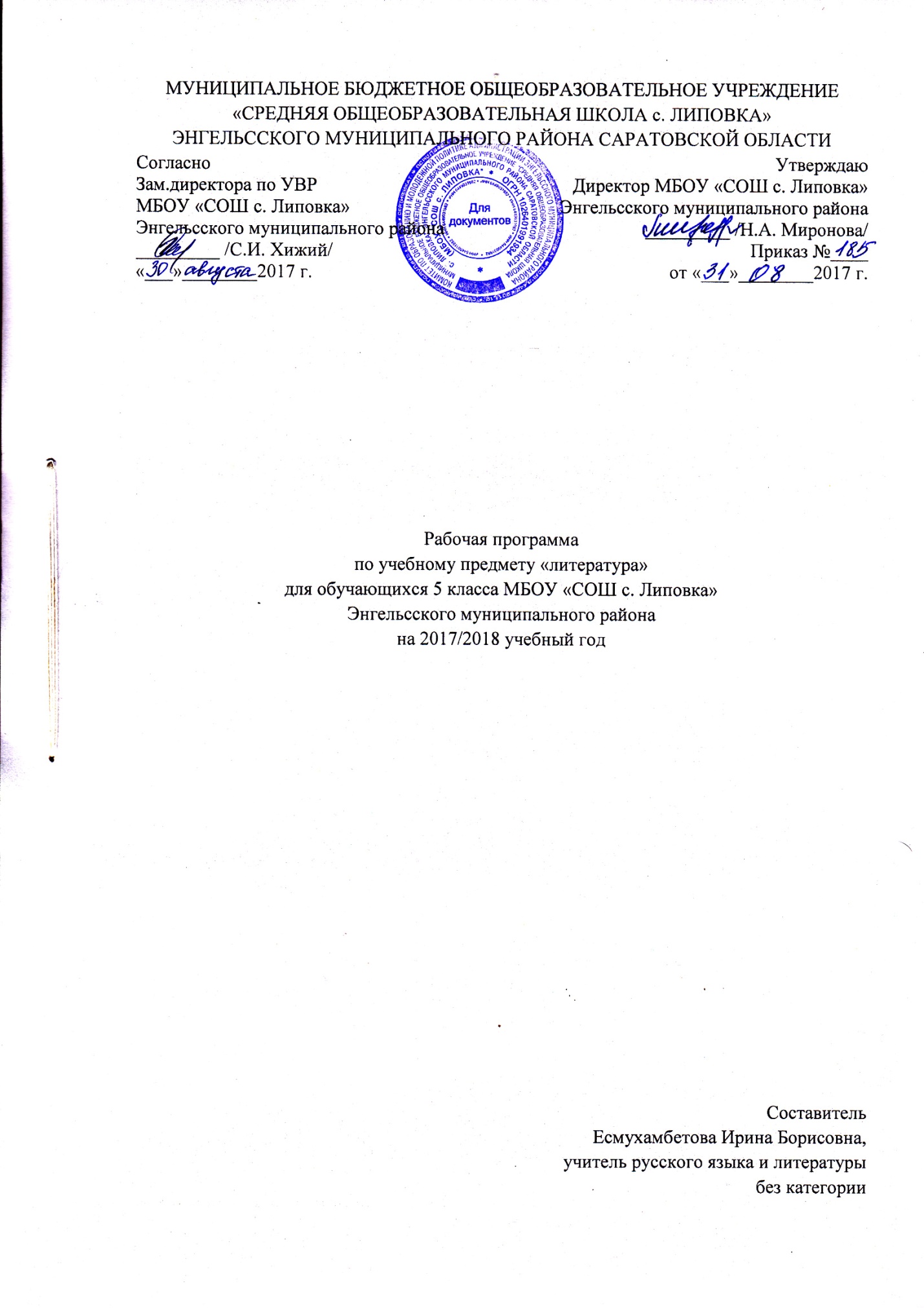 ПОЯСНИТЕЛЬНАЯ ЗАПИСКАРабочая программа составлена на основе следующих нормативных документов:- Закон РФ «Об образовании»;- «Федеральный государственный образовательный стандарт основного общего образования»;- Образовательная программа основного общего образования МБОУ «СОШ с.Липовка»;- Программы общеобразовательных учреждений. Литература для 5-9 классов. В.Я.Коровина, В.П. Журавлев, В.И. Коровин и др, – М.: Просвещение, 2013г.Данная рабочая программа адресована обучающимся 9 класса МБОУ «СОШ с. Липовка»УМК: 	Программа по литературе для 5-9 классов. В.Я.Коровина, В.П. Журавлев, В.И. Коровин и др. – М. Просвещение, 2013г:.Учебник-хрестоматия по литературе. 5 класс. В 2 ч. В.Я. Коровина, В.П. Журавлев, В.И. Коровин и др. с прил. на электрон. носителе. М.: Просвещение, 2015г.Поурочное планирование по литературе: 5 кл.: Методическое пособие к учебнику-хрестоматии Коровиной В.Я. и др. «Литература. 5 кл.», О.А. Ерёменко. – М.: Экзамен, 2011г.Согласно учебному плану и календарному учебному графику МБОУ «СОШ с. Липовка» на 2017-2018 учебный год на изучение литературы в 5 классе отводится 102 часа в год (34 учебные недели - 3 часа в неделю).Планируемые результаты освоения учебного предметаЛичностными результатами выпускников основной школы, формируемыми при изучении предмета «Литература», являются:воспитание российской гражданской идентичности: патриотизма, чувства гордости за свою Родину, прошлое и настоящее многонационального народа России; усвоение гуманистических, демократических и традиционных ценностей многонационального российского общества; воспитание чувства ответственности и долга перед Родиной;формирование ответственного отношения к учению, готовности и способности обучающихся к саморазвитию и самообразованию;формирование осознанного, уважительного и доброжелательного отношения к другому человеку, его мнению, мировоззрению, культуре, языку, вере, гражданской позиции, к истории, религии, языкам, ценностям народов России и народов мира;формирование коммуникативной компетентности со сверстниками, старшими и младшими в процессе образовательной, общественно полезной, учебно-исследовательской, творческой и других видов деятельности;использование для решения познавательных и коммуникативных задач различных источников информации (словари, энциклопедии, интернет-ресурсы и др.).Метапредметные результаты изучения предмета «Литература» в основной школе:умение понимать проблему, выдвигать гипотезу, структурировать материал, подбирать аргументы для подтверждения собственной позиции, выделять причинно-следственные связи в устных и письменных высказываниях, формулировать выводы;владение основами самоконтроля, самооценки, принятия решений и осуществления осознанного выбора в учебной и познавательной деятельности;смысловое чтение;умение организовывать учебное сотрудничество и совместную деятельность с учителем и сверстниками; работать индивидуально и в группе; находить общее решение и разрешать конфликты на основе согласования позиций и учёта интересов; формулировать, аргументировать и отстаивать своё мнение;умение осознанно использовать речевые средства в соответствии с задачей коммуникации, для выражения своих чувств, мыслей и потребностей; планирования и регуляции своей деятельности; владение устной и письменной речью; монологической контекстной речью;умение работать с разными источниками информации, находить ее, анализировать, использовать в самостоятельной деятельности.Предметные результаты выпускников основной школы состоят в следующем:понимание ключевых проблем изученных произведений русского фольклора и фольклора других народов, древнерусской литературы, литературы XVIII в., русских писателей XIX—XX вв., литературы народов России и зарубежной литературы;понимание связи литературных произведений с эпохой их написания, выявление заложенных в них вневременных, непреходящих нравственных ценностей и их современного звучания;умение анализировать литературное произведение: определять его принадлежность к одному из литературных родов и жанров; понимать и формулировать тему, идею, нравственный пафос литературного произведения, характеризовать его героев, сопоставлять героев одного или нескольких произведений;определение в произведении элементов сюжета, композиции, изобразительно-выразительных средств языка, понимание их роли в раскрытии идейно художественного содержания произведения (элементы филологического анализа);владение элементарной литературоведческой терминологией при анализе литературного произведения;приобщение к духовно-нравственным ценностям русской литературы и культуры, сопоставление их с духовно-нравственными ценностями других народов;формулирование собственного отношения к произведениям русской литературы, их оценка;собственная интерпретация (в отдельных случаях) изученных литературных произведений;понимание авторской позиции и свое отношение к ней;восприятие на слух литературных произведений разных жанров, осмысленное чтение и адекватное восприятие;умение пересказывать прозаические произведения или их отрывки с использованием образных средств русского языка и цитат из текста; отвечать на вопросы по прослушанному или прочитанному тексту; создавать устные монологические высказывания разного типа; уметь вести диалог;написание изложений и сочинений на темы, связанные с тематикой, проблематикой изученных произведений, классные и домашние творческие работы, рефераты на литературные и общекультурные темы;понимание образной природы литературы как явления словесного искусства; эстетическое восприятие произведений литературы; формирование эстетического вкуса;понимание русского слова в его эстетической функции, роли изобразительно-выразительных языковых средств в создании художественных образов литературных произведений.Содержание программы учебного предметаТематическое планирование по литературе в 5 классе№п/пНазвание разделаКоличествочасовПроектная и исследовательская деятельностьКоличество и виды контроля1.Введение.  Книга в жизни человека12.Устное народное творчество1013.Древнерусская литература24.Литература XVIII века15.Литература  XIX века4210к/сочинение-2к/тест-26.Из русской литературы XX века316к/сочинение-17.Из зарубежной литературы1328.Итоги года2Всего10220№п/пТема урокаКол-во часовДата проведенияДата проведенияКорректировка №п/пТема урокаКол-во часовпо планупо фактуКорректировка I четвертьI четвертьI четвертьI четвертьI четвертьI четверть1Введение. Роль книги в жизни человека. Книга и ее компоненты.Учебник литературы. Выявление уровня литературного развития учащихся в начальной школе.104.092Устное народное творчество. Понятие о фольклоре. Детский фольклор. Обучение сочинению загадки, частушки, колыбельной песни.105.093Малые жанры фольклора. 108.094Сказка как вид народной прозы. «Царевна-лягушка» как волшебная сказка. Нравственное и эстетическое содержание сказок.111.095«Царевна-лягушка». Образ Василисы Премудрой и Ивана-царевича. Образ невесты-волшебницы. Воплощение в образе Василисы Премудрой лучших человеческих качеств. Иван-царевич как победитель житейских невзгод. Животные-помощники. Воплощение светлых и тёмных сил в образах Бабы-Яги и Кощея Бессмертного. Народная мораль в характере и поступках героев. Сказка в актёрском исполнении.112.096«Царевна-лягушка». Поэтика волшебной сказки. Народная мораль в сказке: добро побеждает зло. Связь сказочных формул с древними мифами. 115.097«Иван-крестьянский сын и чудо-юдо» как волшебная сказка героического содержания. Особенности сюжета и героев сказки. Тема мирного труда и защиты родной земли.118.098Образ главного героя сказки. Его моральные качества. Герои сказки в оценке автора-народа. 119.099Сказки о животных. «Журавль и цапля». Народное представление о справедливости в сказках о животных. Сказка в актёрском исполнении.122.0910Бытовые сказки. «Солдатская шинель». Народные представления о справедливости в сказках о животных. Сказка  в актёрском исполнении.Исследовательская работа «Чему учат нас народные сказки?»125.0911Русские народные сказки. Обучение сочинению по теме «Сказки». Подготовка к домашнему письменному ответу на проблемный вопрос.126.0912Древнерусская литература. Летопись.  «Повесть временных лет» как литературный памятник. Начало письменности у восточных славян и возникновение древнерусской литературы. Культурные и литературные связи Руси с Византией. Древнехристианская книжность на Руси.129.0913Из «Повести временных лет»: «Подвиг отрока  -киевлянина и хитрость воеводы Претича». Черты русских летописей. Отзвуки фольклора в летописи. Герои летописного сказания и их подвиги во имя мира на родной земле. Летописный сюжет в актёрском исполнении.102.1014М.В. Ломоносов. «Случились вместе два Астронома в пиру…» как юмористическое нравоучение. Изложение научных истин в поэтической форме. Юмор стихотворения и его нравоучительный характер.103.1015Вн. чт. Жанровые особенности басни. Истоки басенного жанра (Эзоп, Лафонтен, русские баснописцы 18 века: А.П. Сумароков, И.И. Дмитриев).106.1016И. А. Крылов. Рассказ о писателе (детство, начало литературной деятельности). Обличение человеческих пороков в баснях («Волк и ягненок», «Ворона и лисица», «Свинья под дубом»).109.1017Аллегорическое отражение исторических событий в баснях. («Волк на псарне»). Патриотическая позиция автора. Своеобразие  языка басен Крылова. Басня в актёрском исполнении.110.1018Р.р. И.А. Крылов. Басни. Обобщение изученного о баснях. Конкурс инсценированной басни «Мои любимые басни Крылова». Литературная викторина.Исследовательский проект «Крылатые выражения из басен И.А.Крылова»113.1019В.А. Жуковский. Рассказ о поэте. «Спящая царевна» как литературная сказка. Сходные и различные черты сказки Жуковского и народной сказки. Особенности сюжета.Различие героев литературной и фольклорной сказки. Сказка в актёрском исполнении. 116.1020В.А. Жуковский. «Кубок». Благородство и жестокость. Герои баллады. Понятие о балладе. 117.1021А.С. Пушкин. «Няне». Рассказ и детских и лицейских годах жизни. Поэтизация образа няни поэта Арины Родионовны. Мотивы одиночества и грусти, скрашиваемые любовью няни, её сказками и песнями.120.1022А.С. Пушкин. «Руслан и Людмила» (пролог) как собирательная картина народных сказок. Обучение выразительному чтению.123.1023А. С. Пушкин «Сказка о мертвой царевне и о семи богатырях»: события и герои. Истоки рождения сюжета. Противостояние добрых и злых сил. Фольклорная основа сказки. Иллюстраторы сказки.124.1024«Сказка о мертвой царевне и о семи богатырях»: сравнительная характеристика героев. Центральные образы сказки. Система образов сказки. 127.10II четвертьII четвертьII четвертьII четвертьII четвертьII четверть25«Сказка о мертвой царевне и о семи богатырях»: истоки сюжета, поэтика сказки. Сходство и различия литературной и народной сказок. Сказка А. С. Пушкина и сказка В. А. Жуковского.106.1126 Р.р. Подготовка к сочинению по сказкам А. С. Пушкина. (Письменная классная или домашняя работа).Подготовка к домашнему письменному ответу на один из проблемных вопросов.107.1127Вн. чт. А.С. Пушкин. Сказки. Художественный мир пушкинских сказок. Их поэтичность и высокая нравственность. Сюжеты и герои пушкинских сказок. Иллюстраторы сказок Пушкина.Творческий проект «Иллюстрации к сказкам А.С.Пушкина»110.1128Р.р. Контрольное сочинение по творчеству И.А. Крылова, В.А. Жуковского, А.С. Пушкина.113.1129А. Погорельский. «Чёрная курица, или Подземные жители» как литературная сказка. Краткий рассказ о писателе и прототипе главного героя сказки. Сказочно-условное, фантастическое и достоверно-реальное в литературной сказке.114.1130Признаки литературной сказки в произведении Погорельского. Составление письменного отзыва о литературной сказке по плану.Информационный проект «Иллюстрации к сказке Погорельского»117.1131Вн. чт. П.П. Ершов. «Конёк горбунок». Краткий рассказ о писателе и прототипе главного героя сказки. Сказочно-условное, фантастическое и достоверно-реальное в литературной сказке.120.1132Вн. чт.В.М. Гаршин. «Attalea Princeps». Краткий рассказ о писателе и прототипе главного героя сказки. Сказочно-условное, фантастическое и достоверно-реальное в литературной сказке.121.1133М. Ю. Лермонтов. Рассказ о поэте (детство и начало литературной деятельности, интерес к истории России). «Бородино». Патриотический пафос стихотворения. Историческая основа стихотворения. Стихотворение в актёрском исполнении.Информационный проект «Биография М.Ю Лермонтова»124.1134 «Бородино»: проблематика и поэтика.  Изобразительно-выразительные средства языка стихотворения. Обучение выразительному чтению.«Два великана».127.1135Вн. чт. «Ашик-Кериб» как литературная сказка. Добро и зло в сказке. Мотивы любви и коварства. Близость сказки к восточному фольклору.128.1136Н. В. Гоголь. Рассказ о писателе (детство, годы учения, начало литературной деятельности). «Вечера на хуторе близ Диканьки». «Заколдованное место». Поэтизация народной жизни, народных преданий, сочетание светлого и мрачного, комического и лирического. Фольклорные традиции в создании образов.Информационный проект «Н.В.Гоголь – автор «Вечеров на хуторе близ Диканьки»101.1237 «Заколдованное место»: реальность и фантастика в повести. Сказочный характер фантастики в повести.104.1238Вн. чт. «Вечера на хуторе близ Диканьки». «Майская ночь, или Утопленница», «Ночь перед Рождеством», «Страшная месть». Поэтизация картин народной жизни. Герои повестей. Фольклорные мотивы в создании образов. Изображение конфликта тёмных и светлых сил. Актёрское исполнение фрагментов.105.1239Н.А. Некрасов. Рассказ о поэте (детство и начало литературной деятельности). «Есть женщины в русских селеньях…» (отрывок из поэмы «Мороз, Красный нос»). Поэтический образ русской женщины. Актёрское чтение фрагментов поэмы. Понятие об эпитете. Обучение выразительному чтению.108.1240 «Крестьянские дети». Труд и забавы крестьянских детей. Язык стихотворения. Картины вольной жизни крестьянских детей, их забавы. Приобщение к труду взрослых. Исследовательская работа «Речевые характеристики персонажей. Анализ языка стихотворения. Авторская речь».111.1241Вн. чт. Н.А. Некрасов. «На Волге». Раздумья поэта о судьбе народа. 112.1242И.С. Тургенев. Рассказ о писателе. «Муму» как повесть о крепостном праве. Реальная основа повести. Жизнь в доме барыни. Герасим и барыня. 115.1243Превосходство Герасима над челядью барыни. Герасим и Муму. Протест против крепостничества в рассказе. Смысл названия повести. Немота главного героя как символ немого протеста крепостного против рабства.118.12.44Р.р.Тургенев – мастер портрета и пейзажа (по рассказу «Муму»). Анализ портретных и пейзажных фрагментов повести.Исследовательская работа «И.С. Тургенев – мастер портрета»119.1245Р.р. Классное контрольное сочинение по рассказу «Муму».122.1246А.А. Фет. Лирика. Краткий рассказ о поэте. «Весенний дождь»: радостная, яркая, полная движения картина весенний природы. «Чудная картина…»: полный загадочности и очарования зимний пейзаж. «Задрожали листы, облетая…»: противостояние осенней «шумящей мглы» и «тёплого гнёздышка». Краски, звуки, запахи как воплощение красоты жизни.125.1247Л.Н. Толстой. Рассказ о писателе. «Кавказский пленник» как протест против национальной вражды. Жилин и горцы. Историческая основа и сюжет рассказа.126.1248Жилин и Костылин. Обучение сравнительной характеристике героев. Смысл названия рассказа.  Подготовка к домашнему сочинению-сравнительной характеристике «Жилин и Костылин: два характера, две судьбы».129.12III четвертьIII четвертьIII четвертьIII четвертьIII четвертьIII четверть49Р.р. Контрольный тест по творчеству М.Ю. Лермонтова, Н.В. Гоголя, Н.А. Некрасова, И.С. Тургенева, Л.Н. Толстого.115.0150Исследовательская работа«Писатели  и их герои»116.0151А.П. Чехов. Рассказ о писателе. «Хирургия». Юмористический рассказ. Краткий рассказ о писателе. Осмеяние глупости и невежества героев рассказа. Юмор ситуации. Речь персонажей как средство их характеристики и способ создания комической ситуации. Обучение составлению киносценарию.119.0152Р.р. «Хирургия». Рассказ в актёрском исполнении. Составление киносценария по рассказу.22.0153Вн. чт. Рассказы Антоши Чехонте. Ранние юмористические рассказы Антоши Чехонте. Юмор в рассказах Чехова.Исследовательская работа «Речь героев  рассказов А.П. Чехова»123.0154Ф.И. Тютчев. «Зима недаром злится…», «Весенние воды», «Как весел грохот летних бурь…», «Есть в осени первоначальной…». Краткий рассказ о поэте. Образ родины в пейзажной лирике поэта. Стихотворения в актёрском исполнении.126.0155Русские поэты о Родине и о родной природе (обзор) ( А. С. Пушкин, А.Н. Майков «Ласточки»,  И. С. Никитин «Утро», «Зимняя ночь в деревне» (отрывок), И.Суриков «Зима» (отрывок), А.Н. Плещеев «Весна» (отрывок), А.В. Кольцов «В степи» и др). Анализ лирического произведения. Обсуждение стихотворений. Стихотворения в актёрском исполнении.Творческий проект «Урок – концерт».129.0156Русские поэты о Родине и о родной природе (обзор) ( А. С. Пушкин, А.Н. Майков «Ласточки»,  И. С. Никитин «Утро», «Зимняя ночь в деревне» (отрывок), И.Суриков «Зима» (отрывок), А.Н. Плещеев «Весна» (отрывок), А.В. Кольцов «В степи» и др). Анализ лирического произведения. Обсуждение стихотворений. Стихотворения в актёрском исполнении.Творческий проект «Я читаю стихотворение» (видеоролик)130.0157И. А. Бунин. Рассказ о писателе. «Косцы». Человек и природа в рассказе.102.0258Вн. чт. И.А. Бунин. «Подснежник». Тема исторического прошлого России. Смысл названия рассказа.105.0259В.Г. Короленко. Рассказ о писателе. «В дурном обществе». Вася и его отец.106.0260 «В дурном обществе». Жизнь семьи Тыбурция. Общение Васи  с Валеком и Марусей.109.0261 «В дурном обществе»: «дурное общество» и «дурные дела». Изображение города и его обитателей в рассказе. Сравнение как способ изображения героев. Обучение сочинению.112.0262Р.р. «В дурном обществе». Подготовка к письменному ответу на проблемный вопрос.Информационный проект «Мои ровесники в повести В.Г.Короленко «В дурном обществе»113.0263С.А. Есенин. «Я покинул родимый дом…», «Низкий дом с голубыми ставнями…». Краткий рассказ о поэте (детство, юность, начало творческого пути). Поэтизация картин малой родины как источник художественного образа. Особенности поэтического языка Есенина. Стихотворения в актёрском исполнении.116.0264П.П. Бажов. Рассказ о писателе. «Медной горы Хозяйка»: образы Степана и Хозяйки Медной горы. Реальность и фантастика в сказе.119.0265 «Медной горы Хозяйка»: сказ как жанр литературы. Своеобразие языка, интонации сказа. Сказ и сказка. Иллюстраторы сказов Бажова. Творческий проект «Мои иллюстрации к сказам П.П. Бажова»120.0266К.Г. Паустовский. «Тёплый хлеб»: герои сказки и их поступки. Краткий рассказ о писателе. Герои сказки и их поступки. Нравственные проблемы сказки. Тема коллективного труда.126.0267 «Тёплый хлеб»: язык сказки. Реальное и фантастическое в сказке. Фольклорные образы. Роль пейзажных картин в сказке. Языковое мастерство писателя.127.0269Вн. чт. «Заячьи лапы» и другие рассказы. Природа и человек в сказках К.Г. Паустовского. Исследовательская работа «Нравственные проблемы произведений о природе и о животных».102.0370Вн. чт. С.Я. Маршак. Рассказ о писателе. Пьеса-сказка «Двенадцать месяцев». Пьесы-сказки. Их герои и нравственный смысл.105.0371Положительные и отрицательные герои. Традиции народных сказок в пьесе-сказке «Двенадцать месяцев». Нравственные проблемы сказки.106.0372«Двенадцать месяцев»: пьеса-сказка и её народная основа. 109.0373А.П. Платонов. Рассказ о писателе. «Никита»: человек и природа. Душевный мир главного героя.112.0374 «Никита»: быль и фантастика. Особенность мировосприятия главного героя. 113.0375В.П. Астафьев. Рассказ о писателе. «Васюткино озеро»: юный герой в экстремальной ситуации.  Черты характера героя и его поведение в лесу. Картины сибирской природы и их нравственный смысл.116.0376 «Открытие» Васюткой нового озера. Автобиографичность произведения. Становление характера главного героя.119.0377Р.р. Классное  контрольное сочинение «Мой сверстник в русской литературе 19-20 вв».120.0378Р.р. Классное  контрольное сочинение «Мой сверстник в русской литературе 19-20 вв».Практико-ориентированный проект «Если ты остался один» (правила поведения)123.03IV четвертьIV четвертьIV четвертьIV четвертьIV четвертьIV четверть79Русские поэты 20 в. о Родине и родной природе (И.А. Бунин, А. Блок, С. Есенин и др.). Стихотворные лирические произведения о родине, родной природе как выражение поэтического восприятия окружающего мира и осмысление собственного мироощущения, настроения.106.0480Д. Кедрин «Алёнушка», А. Прокофьев «Алёнушка», Н. Рубцов «Родная деревня». Образ родины в стихотворениях о природе. Конкретные пейзажные зарисовки и обобщённый образ России. Анализ лирического произведения. Обучение выразительному чтению.109.0481К.М. Симонов. Рассказ о писателе. «Майор привез мальчишку на лафете..».  Дети и война. Война и дети – трагическая и героическая тема произведений о Великой Отечественной войне.110.0482А.Т. Твардовский. Рассказ о поэте. «Рассказ танкиста». Дети и война. Патриотические подвиги детей в годы Великой Отечественной войны.Информационный проект  «Стихотворения о войне»113.0483Саша Чёрный. «Кавказский пленник». Краткий рассказ о поэте. Образы детей в рассказе. Образы и сюжеты литературной классики в рассказе. 116.0484Саша Чёрный. «Игорь-Робинзон». Образы и сюжеты литературной классики.Исследовательская работа «Что такое юмор и его роль в рассказах Саши Чёрного».117.0485Ю.Ч. Ким. Песня «Рыба-кит» как юмористическое произведение. Краткий рассказ о поэте. 120.0486Р.Л. Стивенсон. Рассказ о писателе. «Вересковый мед»: верность традициям предков. Развитие понятия о балладе. Бережное отношение к традициям предков. Драматический характер баллады.123.0487Д. Дефо. Рассказ о писателе. «Робинзон Крузо»: необычайные приключения героя. 124.0488Д. Дефо. «Робинзон Крузо»: характер героя. 127.0489Д. Дефо. «Робинзон Крузо» - произведение о силе человеческого духа, гимн неисчерпаемым возможностям человека.130.0490Г.Х. Андерсен. Рассказ о писателе. «Снежная королева»: реальное и фантастическое в сказке. Кай и Герда. Символический смысл фантастических образов и художественных деталей в сказке.104.0591 «Снежная королева»: сказка о великой силе любви. Друзья и враги Герды. Внутренняя красота героини. Символический образ Снежной королевы.107.0592«Снежная королева»: «что есть красота?». Снежная королева и Герда – противопоставление красоты внутренней и внешней. 108.0593Вн. чт.  Сказки Андерсена. Победа добра, любви, дружбы над злом. Подготовка к сочинению.111.0594Р.р.Сказки Х.-К. Андерсена. Устный и письменный ответ на один из проблемных вопросов.114.0595Игровой проект «Викторина «Сказки Х.-К. Андерсена»115.0596М. Твен. Рассказ о писателе. «Приключения Тома Сойера». Том Сойер и его друзья. Внутренний мир героев.Информационный проект «Герои книг  М. Твена»118.0597М. Твен. Рассказ о писателе. «Приключения Тома Сойера»: неповторимый мир детства.121.0598Р.р. «Приключения Тома Сойера» - любимая книга многих поколений читателей. Подготовка к письменному ответу на один из проблемных вопросов.122.0599Д. Лондон. Рассказ о писателе. «Сказание о Кише». Нравственное взросление героя рассказа. 125.05100Вн. чт. Ж. Санд. «О чем говорят цветы».128.05101 Итоги учебного года. Задания для летнего чтения.129.05102Резервный урок 1